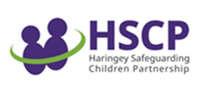 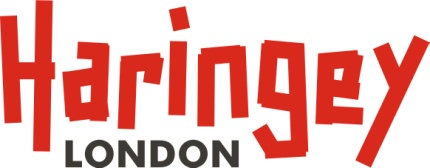 Please type or write into the boxes.Please could you help by filling in the details below as well…….Parent/carer contribution form for Contextual Safeguarding Child in Need Meeting  Names of each child/young personDate of birthAddress  What do you feel is going well for you and your child/children at the moment?What are you most worried about for your child/children?  Is there anything else you are worried about?You might want to comment on: Daily routine – Any signs of not looking after themselves? – Has your child’s behaviour changed?Is there anything that you or your family are finding particularly difficult at the moment? What do you feel you don’t know enough about or need to understand better?What are the things that help keep your child/children safe at the moment? Is there anything else that might help keep them safe?What do you think would be most helpful to your child/children? Is there any other support or services that you can think of that would help them or you?Your nameYour relationship to each child/young personContact detailsSignature/Date You can type thisCan you confirm who else lives in the household? Can you confirm who else lives in the household? Can you confirm who else lives in the household? Can you confirm who else lives in the household? Can you confirm who else lives in the household? NameDate of birth and ageAddressRelationship to each child/young personLegal Parental Responsibility?Is there anyone else who is important in the child/ren’s life? (eg another parent / a partner who does not live with you / the father of an unborn baby)Is there anyone else who is important in the child/ren’s life? (eg another parent / a partner who does not live with you / the father of an unborn baby)Is there anyone else who is important in the child/ren’s life? (eg another parent / a partner who does not live with you / the father of an unborn baby)Is there anyone else who is important in the child/ren’s life? (eg another parent / a partner who does not live with you / the father of an unborn baby)Is there anyone else who is important in the child/ren’s life? (eg another parent / a partner who does not live with you / the father of an unborn baby)NameDate of birth and ageAddressRelationship to each child/young personLegal Parental Responsibility?